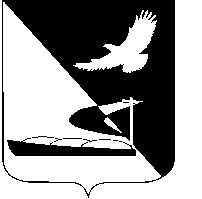 АДМИНИСТРАЦИЯ МУНИЦИПАЛЬНОГО ОБРАЗОВАНИЯ«АХТУБИНСКИЙ РАЙОН»ПОСТАНОВЛЕНИЕ31.12.2015     					                  № 1447О внесении изменения в постановление администрации МО «Ахтубинский район»от 28.03.2014 № 453 В соответствии с Бюджетным кодексом Российской Федерации, постановлением администрации МО «Ахтубинский район» от 29.07.2014     № 1139 «Об утверждении порядка разработки,  утверждения, реализации и оценки эффективности муниципальных программ  МО «Ахтубинский район», администрация МО «Ахтубинский район»ПОСТАНОВЛЯЕТ:Внести в постановление «Об утверждении муниципальной программы «Повышение эффективности управления муниципальными финансами на период до 2018 года» следующие изменения:1.1. В названии и в п.1 слова муниципальная программа «Повышение эффективности управления муниципальными финансами на период до 2018 года» заменить словами «Повышение эффективности управления муниципальными финансами на 2015-2018 годы».1.2. Муниципальную программу изложить в новой редакции, согласно приложению к настоящему постановлению.2. Отделу информатизации и компьютерного облуживания администрации МО «Ахтубинский район» (Короткий В.В.) обеспечить размещение настоящего постановления в сети Интернет на официальном сайте администрации МО «Ахтубинский район» в разделе «Документы» подразделе «Документы Администрации» подразделе «Официальные документы».3. Отделу контроля и обработки информации администрации МО «Ахтубинский район» (Свиридова Л.В.) представить информацию в газету «Ахтубинская правда» о размещении настоящего постановления в сети Интернет на официальном сайте администрации МО «Ахтубинский район» в разделе «Документы» подразделе «Документы Администрации» подразделе «Официальные документы». Глава муниципального образования        	                                      В.А. ВедищевМуниципальная программа «Повышения эффективности управления муниципальными финансами на 2015-2018 годы»Паспорт муниципальной программы1. Общие положения, основание для разработки муниципальной программы Программа повышения эффективности управления муниципальными финансами на 2015-2018 годы (далее - Программа) разработана в целях повышения эффективности бюджетных расходов, повышению их доступности и качества и определяет основные направления деятельности органов местного самоуправления в указанной сфере.Программа разработана финансовым управлением администрации МО «Ахтубинский район» в соответствии с:- Бюджетным кодексом Российской Федерации; - постановлением Правительства Астраханской области от 27.08.2014   № 336-П «Управление государственными финансами Астраханской области»;- Законом Астраханской области от 05.12.2005 № 74/2005-ОЗ «О межбюджетных отношениях в Астраханской области»;- постановлением администрации МО «Ахтубинский район» от 29.07.2014 № 1139 «Об утверждении порядка разработки,  утверждения, реализации и оценки эффективности муниципальных программ МО «Ахтубинский район».2. Цель, задачи и условия реализации ПрограммыЭффективное, ответственное и прозрачное управление муниципальными финансами является важнейшим условием для повышения уровня и качества жизни населения, устойчивого экономического роста, модернизации экономики и социальной сферы и достижения других стратегических целей социально-экономического развития страны.Несмотря на поступательное развитие в последние годы нормативного правового регулирования и методического обеспечения бюджетных правоотношений, к настоящему времени процесс формирования целостной системы управления общественными финансами еще не завершен.Сформулированные на период до 2018 года стратегические цели и задачи социально-экономического развития требуют продолжения и углубления бюджетных реформ с выходом системы управления общественными финансами на качественно новый уровень.2.1. Необходимость разработки, цель и задачи ПрограммыВ целом сложившееся в данной сфере правовое регулирование и методическое обеспечение имеют ряд пробелов и внутренних противоречий, а правоприменительная практика может существенно отклоняться от предусмотренных нормативными правовыми актами и методическими документами принципов и механизмов.При этом управление муниципальными финансами в значительной степени продолжает оставаться ориентированным на установление и обеспечение соблюдения формальных процедур, не создавая устойчивых стимулов и инструментов для повышения эффективности, прозрачности и подотчетности использования бюджетных средств в увязке с целями и результатами государственной политики.Исходя из этого, целью Программы является повышение эффективности, прозрачности и подотчетности использования бюджетных средств при реализации приоритетов и целей социально-экономического развития за счет завершения формирования современной нормативно-методической базы регулирования бюджетных правоотношений.Для достижения поставленной цели предлагается обеспечить решение следующих основных задач:1) упорядочить структуру управления финансовыми ресурсами публично-правовых образований;2) реализовать меры по повышению эффективности бюджетных расходов;3) осуществить совершенствование муниципального финансового контроля с целью его ориентации на оценку эффективности бюджетных расходов;4) обеспечить повышение качества финансового менеджмента в секторе муниципального управления;5) повысить открытость и прозрачность управления муниципальными финансами.При этом общими предпосылками для достижения цели и решения задач Программы являются:- долгосрочная устойчивость и сбалансированность районного бюджета;- разграничение полномочий и обязательств публично-правовых образований, сбалансированность и устойчивость местных бюджетов;- развитие государственно-частного партнерства.2.2. Обеспечение долгосрочной устойчивости и сбалансированностирайонного бюджетаОбеспечение долгосрочной сбалансированности и устойчивости районного бюджета, как ключевого звена бюджетной системы Российской Федерации, является важнейшей предпосылкой для сохранения макроэкономической стабильности, которая, в свою очередь, создает базовые условия для экономического роста, улучшения инвестиционного климата, и повышения конкурентоспособности субъектов экономической деятельности, основанной на инновационном развитии, создания рабочих мест, требующих кадров высокой квалификации, роста реальной заработной платы в экономике.В настоящее время основная ответственность за эффективность формирования и использования системы прогнозирования и противодействия рискам сохраняется за федеральными органами исполнительной власти, поскольку они обладают основными полномочиями в сфере налогово-бюджетной и денежно-кредитной политики при высокой зависимости уровня сбалансированности бюджетов от межбюджетных трансфертов, предоставляемых из бюджетов другого уровня.Переход к формированию бюджета на основе муниципальных программ предъявляет дополнительные требования к устойчивости бюджетной системы в части гарантированного обеспечения финансовыми ресурсами действующих расходных обязательств, прозрачного и конкурентного распределения имеющихся средств. Тем самым реализуется возможность полноценного применения программно-целевого метода реализации  политики органов местного самоуправления, что создает прочную основу для системного повышения эффективности бюджетных расходов, концентрации всех ресурсов местного бюджета на важнейших направлениях деятельности.2.3. Разграничение расходных обязательств и доходных источников, обеспечение устойчивости и сбалансированности местных бюджетовВажной целью данного направления Программы является формирование прозрачной и стабильной системы разграничения полномочий и доходов между публично-правовыми образованиями.В рамках корректировки действующей системы разграничения полномочий необходимо провести дополнительную инвентаризацию полномочий по вопросам местного значения с целью оптимизации разграничения полномочий между уровнями публичной власти, оценить целесообразность передачи отдельных полномочий.Стратегической мерой, способствующей проведению ответственной бюджетной политики и оптимизации долговой нагрузки на местные бюджеты, является расширение горизонтов бюджетного планирования за счет формирования долгосрочных бюджетных стратегий. Для этого необходимо  распределение основной части межбюджетных трансфертов бюджетам муниципальных образований и нормативов зачисления налогов в доходы местных бюджетов  не менее чем на три года.В целом, в субъектах Российской Федерации и муниципальных образованиях должно быть обеспечено высокое качество управления бюджетным процессом с использованием в первую очередь передовых программно-целевых методов формирования и исполнения бюджетов.Исполнение данных мероприятий будет обеспечено, в том числе в рамках методологической и финансовой поддержки реализации региональных и муниципальных программ повышения эффективности управления  муниципальными финансами.2.4. Развитие государственно-частного партнерстваГосударственно-частное партнерство позволяет использовать оптимальное сочетание государственных и частных ресурсов для решения ключевых задач социально-экономического развития Российской Федерации.Реализация проектов на принципах государственно-частного партнерства предполагает юридическое закрепление взаимодействия публично-правового образования и бизнеса, осуществление проектов на средне- или долгосрочной основе, наличие строго определенной цели, позволяющей оценить эффективность проекта по конечным общественно значимым результатам.Международный опыт свидетельствует, что развитие инструментов государственно-частного партнерства способствует увеличению инвестиций в инфраструктурные проекты, в том числе в социальной сфере, где необходимы механизмы долгосрочной компенсации части затрат инвестору публичной стороной соглашения.С учетом изложенного, государственно-частное партнерство на основе долгосрочного контракта между частным инвестором и публично-правовым образованием реализуется при условии, что инвестиционный проект обеспечивает решение одной из долгосрочных задач социально-экономического развития, находящейся в компетенции органа государственной власти.3. Модернизация бюджетного процесса в условиях внедренияпрограммно-целевых методов управленияВнедрение «программного» бюджета предполагает изменение порядка составления, утверждения и исполнения бюджетов, внедрение новых форм и видов государственного и муниципального финансового контроля.Необходимо отказаться от практики принятия решений по отдельным объектам, узким направлениям и перейти к системной оценке влияния бюджетных расходов на достижение целей муниципальных программ.Таким образом, муниципальные программы должны стать ключевым механизмом, с помощью которого увязываются стратегическое и бюджетное планирование.В то же время при реализации Программы необходимо исходить из того, что сам по себе «программный» бюджет лишь создает необходимые предпосылки для полномасштабного внедрения программно-целевых методов деятельности органов исполнительной власти. 3.1. Развитие муниципальных программ как основного инструмента повышения эффективности бюджетных расходовПредставляется целесообразным определение всех направлений реализации муниципальной политики осуществлять только в рамках соответствующих муниципальных программ, выступающих в качестве программно-целевых инструментов, в том числе бюджетного планирования, в то время как иные документы стратегического планирования должны определять основные направления реализации такой политики, а также устанавливать требования муниципальным программам.Разработка и утверждение государственных программ Российской Федерации, субъектов Российской Федерации, муниципальных программ осуществляется в условиях, когда имеются ресурсные ограничения в рамках среднесрочного прогноза социально-экономического развития. При этом сроки реализации муниципальных программ устанавливаются, как правило, на длительную перспективу.Разработка долгосрочных прогнозов социально-экономического развития и долгосрочных бюджетных стратегий субъектами Российской Федерации часто затруднена во многом из-за методологической зависимости от решений, принятых на федеральном уровне, связанной в том числе с отсутствием рекомендаций по разработке таких документов.По этой причине муниципальные программы развития должны стать документом, дающим представление о всей совокупности мероприятий и финансовых ресурсах, направленных на развитие соответствующих территорий. Они должны быть направлены на формирование и применение управленческих механизмов, обеспечивающих координацию, повышение эффективности использования бюджетных ресурсов, формирующихся на территории соответствующих регионов и поступающих по различным каналам.Для перехода к долгосрочному бюджетному планированию необходимо разработать методические рекомендации о разработке долгосрочного прогноза социально-экономического развития и бюджетных стратегий, на основании опыта субъектов Российской Федерации, что должно способствовать интеграции в среднесрочной перспективе муниципальных программ в единую систему стратегического планирования. Ключевой предпосылкой для этого может стать установление предельных объемов («потолков») расходов по каждой муниципальной программе на весь срок ее реализации в бюджетных стратегиях территории. При определении предельных объемов («потолков») расходов по муниципальным программам необходимо учитывать как параметры прогноза социально-экономического развития, изменение потребностей в объемах муниципальных услуг, так и обеспечение достижения стратегических целей развития территорий Российской Федерации, в том числе достижение целевых значений показателей указов Президента Российской Федерации от 7 мая 2012 года.В то же время, несмотря на аналитический характер, «потолки» расходов позволяют определить приоритеты в распределении бюджетных ассигнований, создать стимулы для ответственных исполнителей муниципальных программ по выявлению и использованию резервов для перераспределения расходов (с внесением при необходимости предложений по изменению нормативных правовых актов) и, следовательно, повышения эффективности использования бюджетных средств.При этом объем бюджетных ассигнований по соответствующим муниципальным программам должен определяться в рамках объективных возможностей соответствующего бюджета, с учетом оценки достигнутых и ожидаемых результатов по итогам реализации муниципальных программ. Муниципальные программы призваны стать механизмом для принятия решений о распределении принимаемых бюджетных обязательств и частичной корректировке действующих бюджетных обязательств с учетом достигнутых и ожидаемых результатов в соответствующей сфере деятельности. В целях повышения финансовой самостоятельности ответственных исполнителей муниципальных программ представляется оправданным расширение их прав в распределении общего (доведенного) объема бюджетных ассигнований по подпрограммам, основным мероприятиям, ведомственным целевым программам. Фактически ответственные исполнители должны иметь возможность влияния на объемы финансового обеспечения реализации тех или иных мероприятий, в том числе перераспределения бюджетных средств между мероприятиями (соисполнителями, участниками), возможно, с определенными ограничениями.Для реализации данного направления необходимо закрепить полномочия ответственных исполнителей муниципальных программ в рамках бюджетного процесса как на стадии формирования проекта закона (решения) о бюджете, так и на стадии исполнения бюджета с внесением в случае необходимости изменений в соответствующие нормативные правовые акты. Для повышения качества разрабатываемых муниципальных программ необходимо сформировать общие подходы к увязке государственных программ субъектов Российской Федерации с соответствующими государственными программами Российской Федерации, в том числе с обеспечением взаимосвязи системы целей, задач, индикаторов, рисков, а также финансовых показателей в программах разного уровня.4. Упорядочение структуры управления финансовыми ресурсамипублично-правовых образованийВ рамках настоящей Программы под упорядочением структуры управления финансовыми ресурсами публично-правовых образований понимается:- повышение эффективности управления доходами публично-правовых образований;- развитие методологии формирования и использования расходных обязательств как основы для планирования расходов публично-правовых образований.В отношении развития методологии формирования и использования расходных обязательств как основы для планирования расходов публично-правовых образований особенно важно четкое определение объема и структуры действующих расходных обязательств, поскольку указанный показатель обеспечивает основу для формирования «потолка» расходов, что позволяет планировать ресурсы для принятия новых расходных обязательств.Сложившаяся практика определения объемов финансового обеспечения исполнения «контрактных» расходных обязательств требует создания новых методов расчета бюджетных ассигнований.Необходимо выделение «расчетных» бюджетных ассигнований, в рамках которых обеспечиваются все действующие расходные обязательства, и «прогнозных» бюджетных ассигнований, планируемых в соответствии с лимитами бюджетных обязательств, под которыми предлагается понимать право на принятие и (или) исполнение обязательств, в том числе за пределами планового периода.В связи с этим, первоочередной задачей становится упорядочение управления «контрактными» расходными обязательствами.Закупки товаров, работ, услуг для обеспечения муниципальных нужд, являясь одним из видов «контрактных отношений», обуславливают возникновение «контрактных» расходных обязательств на основании муниципальных контрактов. Объем расходов на закупки товаров, работ, услуг в общем объеме расходов на исполнение «контрактных» расходных обязательств составляет приблизительно 30 процентов, что предопределило начало реформирования сферы контрактных отношений именно с указанного вида публичного контракта и принятие в этой связи вступившего в силу с 2014 года Федерального закона № 44-ФЗ.Так, в ходе дальнейшего совершенствования законодательства в данной области потребуется реализовать сложившийся механизм учета действующих и принимаемых расходных обязательств по заключенным и планируемым к заключению государственным (муниципальным) контрактам при планировании и исполнении бюджета.В отношении «контрактных» расходных обязательств, основанных на иных видах «публичного контракта», необходимо обеспечить формирование актуальной информации о действующих расходных обязательствах.5. Повышение функциональной эффективности бюджетных расходовПереход к программно-целевым методам управления, в том числе – «программному» бюджету, предполагает расширение финансовой самостоятельности и, следовательно, ответственности органов исполнительной власти за достижение запланированных целей и результатов.Наряду с созданием общих условий и стимулов для повышения эффективности бюджетных расходов, необходимы разработка и реализация конкретных инструментов и механизмов для достижения этой цели с учетом специфики основных сфер деятельности органов местного самоуправления.5.1. Повышение качества финансового менеджментав муниципальных учрежденияхРеализация бюджетного процесса на основе программно-целевых методов управления предъявляет новые требования к инструментам финансового менеджмента  в муниципальных учреждениях.В ходе финансового менеджмента органа местного самоуправления должны приниматься эффективные управленческие решения о распределении, обеспечении адресного, экономного и результативного использования бюджетных средств, направляемых на мероприятия, осуществляемые структурными подразделениями, а также на оказание муниципальных услуг, осуществляемых подведомственными муниципальными учреждениями.Применение новых подходов по организации внутреннего финансового контроля и аудита в системе главного администратора бюджетных средств позволит перейти к формированию систем внутреннего контроля и аудита, охватывающих все аспекты деятельности органов местного самоуправления, так и муниципальных учреждений.Первоочередными мероприятиями по развитию систем внутреннего контроля и аудита являются:- формирование нормативных правовых актов, обеспечивающих осуществление внутреннего контроля и аудита как в системе главного администратора бюджетных средств, так и в муниципальном учреждении;- разработка и внедрение программ обучения и тренингов по внутреннему контролю и аудиту.Для количественной оценки повышения качества финансового менеджмента необходимо продолжить развитие системы мониторинга качества финансового менеджмента главных администраторов бюджетных средств, осуществляемого финансовым органом.Кроме того, в рамках решения задачи по повышению эффективности управления отдельными видами расходов бюджета будут внедрены инструменты, позволяющие производить оценку результатов исполнения бюджета.В частности, предметом анализа должны стать действия государственного заказчика по определению начальной (максимальной) цены контракта, цены контракта с единственным поставщиком (в том числе в соотношении с референтными (среднерыночными) ценами).В рамках исполнения муниципальных контрактов планируется создать механизмы определения объема остатков бюджетных ассигнований на оплату муниципальных контрактов, подлежащих оплате, но не оплаченных в текущем финансовом году, в целях использования данных объемов бюджетных ассигнований в очередном финансовом году на оплату указанных контрактов.Планы закупок и сведения о поставленных на учет бюджетных обязательствах позволят получить информацию о принимаемых и действующих бюджетных обязательствах, а реестр контрактов и сведения плана-графика - информацию о заключенных муниципальных контрактах, объемах и сроках исполнения денежных обязательств. 6. Обеспечение открытости и прозрачности общественных финансовПовышение уровня информационной прозрачности деятельности органов муниципальной власти, принимающих участие в подготовке, исполнении бюджета и составлении бюджетной отчетности, способствует повышению качества их работы и системы управления общественными финансами в целом.Открытость бюджета - основа для повышения информированности и вовлеченности целевых аудиторий. В соответствии со стандартами для обеспечения финансовой (налогово-бюджетной) прозрачности необходимы:- общедоступность информации о состоянии и тенденциях развития общественных финансов;- открытость деятельности органов власти по разработке, рассмотрению, утверждению и исполнению бюджетов;- наличие и соблюдение формализованных требований к ведению бюджетного учета, составлению и предоставлению бюджетной отчетности;- рассмотрение и утверждение законодательными органами бюджетных параметров, бюджетной отчетности в увязке с планируемыми и достигнутыми целями и результатами государственной политики;- обеспечение широкого участия общественности в процессе принятия решений о распределении общественных финансов.В связи с этим необходимо обеспечить публичность процесса управления общественными финансами, правовой основой для которой должно стать законодательное закрепление нормы, гарантирующей обществу право на доступ к открытым государственным данным, а также открытость и доступность информации о расходовании бюджетных средств. Цели бюджетной политики должны представляться в понятной и доступной для граждан форме.Повышение финансовой прозрачности и подотчетности органов муниципальной власти необходимо осуществлять комплексно на всех стадиях бюджетного процесса, что позволит обеспечить качественное улучшение системы управления общественными финансами.7. Сроки и этапы реализации ПрограммыРеализация Программы предусмотрена на 2015-2018 годы в один этап.8. Перечень мероприятий (направлений) муниципальной программыПеречень мероприятий муниципальной программы представлен в приложении № 1 к настоящей муниципальной программе.9. Ресурсное обеспечение муниципальной программыФинансирование мероприятий Программы предусматривается за счет бюджета муниципального образования «Ахтубинский район».Перечень мероприятий и объемы финансирования подлежат ежегодному уточнению, исходя из возможностей бюджета с корректировкой программных мероприятий, результатов их реализации и оценки эффективности.Ресурсное обеспечение реализации муниципальной программы представлено в приложении № 2 к настоящей муниципальной программе.Содержание мероприятий и объемы финансирования в ходе реализации муниципальной программы корректируются и уточняются ежегодно при распределении средств на очередной финансовый год.10. Механизм реализации муниципальной программыМеханизм реализации мероприятий муниципальной программы определяется муниципальными заказчиком и предусматривает проведение организационных мероприятий, обеспечивающих её выполнение.11. Организация управления муниципальной программой и контроль за ходом её реализацииВ ходе реализации муниципальной программы муниципальный заказчик Программы:- обеспечивает руководство и текущее управление реализацией Программы;- с учетом выделяемых на реализацию Программы финансовых средств  ежегодно уточняет целевые индикаторы и показатели, затраты на мероприятия Программы, механизм реализации Программы и состав исполнения;- обеспечивает эффективное использование средств, выделяемых на реализацию Программы;- осуществляет контроль за ходом реализации Программы;- проводит анализ и формирует предложения по рациональному использованию финансовых ресурсов Программы;- разрабатывает и согласовывает в установленном порядке проекты правовых актов;- уточняет мероприятия и объемы финансирования с учетом выполненных работ, представляет заявки на финансирование из бюджета Ахтубинского района;- несет ответственность за её реализацию, непосредственные и конечные результаты, целевое и эффективное использование выделенных бюджетных средств.Муниципальный заказчик Программы ежеквартально, до 20-го числа месяца, следующего за отчетным кварталом, представляет в управление экономического развития Ахтубинского района отчеты о ходе реализации Программы и эффективности использования бюджетных ассигнований.12. Оценка эффективности реализации муниципальной программыОсновным результатом реализации Программы является обеспечение долгосрочной сбалансированности и финансовой устойчивости бюджета Ахтубинского района, создание условий для эффективного управления муниципальными финансами Ахтубинского района.Верно:Приложение № 1 к муниципальной программе Перечень мероприятиймуниципальной программыПриложение № 2 к муниципальной программеРесурсное обеспечение Реализации муниципальной программыПриложение № 3 к муниципальной программеПоказатели результативности и эффективностиреализации муниципальной программыПриложение № 4к муниципальной программеСведенияО показателях (индикаторах) муниципальной программы,подпрограмм муниципальной программы и их значенияхПриложение  к постановлению администрацииМО «Ахтубинский район»от 31.12.2015 № 1447                        Наименование муниципальной программы«Повышение эффективности управления муниципальными финансами на 2015-2018 годы»Основание для разработки программы- Бюджетный кодекс Российской Федерации; - постановление Правительства Астраханской области от 27.08.2014 № 336-П «Управление государственными финансами Астраханской области»;- постановление администрации МО «Ахтубинский район» от 29.07.2014 № 1139 «Об утверждении порядка разработки,  утверждения, реализации и оценки эффективности муниципальных программ  МО «Ахтубинский район»Основные разработчики муниципальной программыФинансовое управление администрации МО «Ахтубинский район»Муниципальный заказчик - координатор муниципальной программыФинансовое управление администрации МО «Ахтубинский район»Исполнители муниципальной программыФинансовое управление администрации МО «Ахтубинский район»Подпрограммы муниципальной программы (в том числе ведомственные целевые программы, входящие в состав муниципальной программы)Ведомственная целевая программа «Обеспечение эффективного управления финансами Ахтубинского района на 2015-2018 годы»Цели муниципальной программыОбеспечение долгосрочной сбалансированности и финансовой устойчивости бюджета Ахтубинского района, создание условий для эффективного управления муниципальными финансами Ахтубинского районаЗадачи муниципальной программыСовершенствование организации и осуществления бюджетного процесса в Ахтубинском районе, межбюджетных отношений, повышение эффективности оказания финансовой помощи бюджетам муниципальных образований Ахтубинского районаСроки и этапы реализации муниципальной программы2015 год2016 год2017 год2018 годОбъемы бюджетных ассигнований и источники финансирования муниципальной программы (в том числе по подпрограммам)Всего  339 894,3 тыс.руб., в том числе за счет средств бюджета МО «Ахтубинский район» 50 262,6 тыс.руб., в т. ч.: 2015 год – 6 211,6 тыс. руб.;2016 год – 14 333,0 тыс. руб.;2017 год – 14 693,5 тыс. руб.;2018 год – 15 024,5 тыс. руб.за счет средств бюджета Астраханской области 284 585,4 тыс.руб. в т. ч.: 2015 год – 0 тыс. руб.;2016 год – 89 629,8  тыс. руб.;2017 год – 95 007,6 тыс. руб.;2018 год – 99 948,0 тыс. руб.за счет средств федерального бюджета 5 046,3 тыс.руб. в т. ч.:2015 год – 0 тыс. руб.;2016 год – 1 589,3 тыс. руб.;2017 год – 1 684,7 тыс. руб.;2018 год – 1 772,3 тыс. руб.В том числе по подпрограммам:- ведомственная целевая программа «Обеспечение эффективного управления финансами Ахтубинского района на 2015-2018 годы» – 25 486,7 тыс. руб., за счет средств бюджета МО «Ахтубинский район» - 25 486,7 тыс.руб., в т. ч.:2015 год – 6 211,6 тыс. руб.;2016 год – 6 395,3 тыс. руб.;2017 год – 6 425,9  тыс. руб.;2018 год – 6 453,9 тыс.руб.Ожидаемые конечные результаты реализации муниципальной программы - долгосрочная устойчивость и сбалансированность районного бюджета;- разграничение полномочий и обязательств публично-правовых образований;- развитие государственно-частного партнерстваСистема организации контроля за исполнением муниципальной программы контроль за исполнением муниципальной программы будет осуществляться управлением экономического развития администрации МО «Ахтубинский район» путем подготовки ежеквартального отчета о ходе её реализацииЦели, задачи, наименование мероприятийИсполнителиИсточники финансированияОбъемы финансирования, тыс. рублейОбъемы финансирования, тыс. рублейОбъемы финансирования, тыс. рублейОбъемы финансирования, тыс. рублейОбъемы финансирования, тыс. рублейПоказатели результативности выполнения ПрограммыПоказатели результативности выполнения ПрограммыПоказатели результативности выполнения ПрограммыПоказатели результативности выполнения ПрограммыПоказатели результативности выполнения ПрограммыПоказатели результативности выполнения ПрограммыПоказатели результативности выполнения ПрограммыЦели, задачи, наименование мероприятийИсполнителиИсточники финансированиявсего2015201620172018Наименование показателей непосредственного (для мероприятий) и конечного (для целей и задач) результатовЕд. измеренияНаименование показателей за предшествующий период2015201620172018Муниципальная программа «Повышение эффективности управления муниципальными финансами на 2015-2018 годы»Муниципальная программа «Повышение эффективности управления муниципальными финансами на 2015-2018 годы»Муниципальная программа «Повышение эффективности управления муниципальными финансами на 2015-2018 годы»Муниципальная программа «Повышение эффективности управления муниципальными финансами на 2015-2018 годы»Муниципальная программа «Повышение эффективности управления муниципальными финансами на 2015-2018 годы»Муниципальная программа «Повышение эффективности управления муниципальными финансами на 2015-2018 годы»Муниципальная программа «Повышение эффективности управления муниципальными финансами на 2015-2018 годы»Муниципальная программа «Повышение эффективности управления муниципальными финансами на 2015-2018 годы»Муниципальная программа «Повышение эффективности управления муниципальными финансами на 2015-2018 годы»Муниципальная программа «Повышение эффективности управления муниципальными финансами на 2015-2018 годы»Муниципальная программа «Повышение эффективности управления муниципальными финансами на 2015-2018 годы»Муниципальная программа «Повышение эффективности управления муниципальными финансами на 2015-2018 годы»Муниципальная программа «Повышение эффективности управления муниципальными финансами на 2015-2018 годы»Муниципальная программа «Повышение эффективности управления муниципальными финансами на 2015-2018 годы»Муниципальная программа «Повышение эффективности управления муниципальными финансами на 2015-2018 годы»Цель: Обеспечение долгосрочной сбалансированности и финансовой устойчивости бюджета Ахтубинского района, создание условий для эффективного управления муниципальными финансами Ахтубинского районаЦель: Обеспечение долгосрочной сбалансированности и финансовой устойчивости бюджета Ахтубинского района, создание условий для эффективного управления муниципальными финансами Ахтубинского районаЦель: Обеспечение долгосрочной сбалансированности и финансовой устойчивости бюджета Ахтубинского района, создание условий для эффективного управления муниципальными финансами Ахтубинского районаЦель: Обеспечение долгосрочной сбалансированности и финансовой устойчивости бюджета Ахтубинского района, создание условий для эффективного управления муниципальными финансами Ахтубинского районаЦель: Обеспечение долгосрочной сбалансированности и финансовой устойчивости бюджета Ахтубинского района, создание условий для эффективного управления муниципальными финансами Ахтубинского районаЦель: Обеспечение долгосрочной сбалансированности и финансовой устойчивости бюджета Ахтубинского района, создание условий для эффективного управления муниципальными финансами Ахтубинского районаЦель: Обеспечение долгосрочной сбалансированности и финансовой устойчивости бюджета Ахтубинского района, создание условий для эффективного управления муниципальными финансами Ахтубинского районаЦель: Обеспечение долгосрочной сбалансированности и финансовой устойчивости бюджета Ахтубинского района, создание условий для эффективного управления муниципальными финансами Ахтубинского районаЦель: Обеспечение долгосрочной сбалансированности и финансовой устойчивости бюджета Ахтубинского района, создание условий для эффективного управления муниципальными финансами Ахтубинского районаЦель: Обеспечение долгосрочной сбалансированности и финансовой устойчивости бюджета Ахтубинского района, создание условий для эффективного управления муниципальными финансами Ахтубинского районаЦель: Обеспечение долгосрочной сбалансированности и финансовой устойчивости бюджета Ахтубинского района, создание условий для эффективного управления муниципальными финансами Ахтубинского районаЦель: Обеспечение долгосрочной сбалансированности и финансовой устойчивости бюджета Ахтубинского района, создание условий для эффективного управления муниципальными финансами Ахтубинского районаЦель: Обеспечение долгосрочной сбалансированности и финансовой устойчивости бюджета Ахтубинского района, создание условий для эффективного управления муниципальными финансами Ахтубинского районаЦель: Обеспечение долгосрочной сбалансированности и финансовой устойчивости бюджета Ахтубинского района, создание условий для эффективного управления муниципальными финансами Ахтубинского районаЦель: Обеспечение долгосрочной сбалансированности и финансовой устойчивости бюджета Ахтубинского района, создание условий для эффективного управления муниципальными финансами Ахтубинского районаЗадача:  Совершенствование организации и осуществления бюджетного процесса в Ахтубинском районе, межбюджетных отношений, повышение эффективности оказания финансовой помощи бюджетам муниципальных образованийЗадача:  Совершенствование организации и осуществления бюджетного процесса в Ахтубинском районе, межбюджетных отношений, повышение эффективности оказания финансовой помощи бюджетам муниципальных образованийЗадача:  Совершенствование организации и осуществления бюджетного процесса в Ахтубинском районе, межбюджетных отношений, повышение эффективности оказания финансовой помощи бюджетам муниципальных образованийЗадача:  Совершенствование организации и осуществления бюджетного процесса в Ахтубинском районе, межбюджетных отношений, повышение эффективности оказания финансовой помощи бюджетам муниципальных образованийЗадача:  Совершенствование организации и осуществления бюджетного процесса в Ахтубинском районе, межбюджетных отношений, повышение эффективности оказания финансовой помощи бюджетам муниципальных образованийЗадача:  Совершенствование организации и осуществления бюджетного процесса в Ахтубинском районе, межбюджетных отношений, повышение эффективности оказания финансовой помощи бюджетам муниципальных образованийЗадача:  Совершенствование организации и осуществления бюджетного процесса в Ахтубинском районе, межбюджетных отношений, повышение эффективности оказания финансовой помощи бюджетам муниципальных образованийЗадача:  Совершенствование организации и осуществления бюджетного процесса в Ахтубинском районе, межбюджетных отношений, повышение эффективности оказания финансовой помощи бюджетам муниципальных образованийЗадача:  Совершенствование организации и осуществления бюджетного процесса в Ахтубинском районе, межбюджетных отношений, повышение эффективности оказания финансовой помощи бюджетам муниципальных образованийЗадача:  Совершенствование организации и осуществления бюджетного процесса в Ахтубинском районе, межбюджетных отношений, повышение эффективности оказания финансовой помощи бюджетам муниципальных образованийЗадача:  Совершенствование организации и осуществления бюджетного процесса в Ахтубинском районе, межбюджетных отношений, повышение эффективности оказания финансовой помощи бюджетам муниципальных образованийЗадача:  Совершенствование организации и осуществления бюджетного процесса в Ахтубинском районе, межбюджетных отношений, повышение эффективности оказания финансовой помощи бюджетам муниципальных образованийЗадача:  Совершенствование организации и осуществления бюджетного процесса в Ахтубинском районе, межбюджетных отношений, повышение эффективности оказания финансовой помощи бюджетам муниципальных образованийЗадача:  Совершенствование организации и осуществления бюджетного процесса в Ахтубинском районе, межбюджетных отношений, повышение эффективности оказания финансовой помощи бюджетам муниципальных образованийЗадача:  Совершенствование организации и осуществления бюджетного процесса в Ахтубинском районе, межбюджетных отношений, повышение эффективности оказания финансовой помощи бюджетам муниципальных образованийНаправление 1: Осуществление первичного воинского учета на территориях, где отсутствуют военные комиссариаты.Направление 1: Осуществление первичного воинского учета на территориях, где отсутствуют военные комиссариаты.Направление 1: Осуществление первичного воинского учета на территориях, где отсутствуют военные комиссариаты.Направление 1: Осуществление первичного воинского учета на территориях, где отсутствуют военные комиссариаты.Направление 1: Осуществление первичного воинского учета на территориях, где отсутствуют военные комиссариаты.Направление 1: Осуществление первичного воинского учета на территориях, где отсутствуют военные комиссариаты.Направление 1: Осуществление первичного воинского учета на территориях, где отсутствуют военные комиссариаты.Направление 1: Осуществление первичного воинского учета на территориях, где отсутствуют военные комиссариаты.Направление 1: Осуществление первичного воинского учета на территориях, где отсутствуют военные комиссариаты.Направление 1: Осуществление первичного воинского учета на территориях, где отсутствуют военные комиссариаты.Направление 1: Осуществление первичного воинского учета на территориях, где отсутствуют военные комиссариаты.Направление 1: Осуществление первичного воинского учета на территориях, где отсутствуют военные комиссариаты.Направление 1: Осуществление первичного воинского учета на территориях, где отсутствуют военные комиссариаты.Направление 1: Осуществление первичного воинского учета на территориях, где отсутствуют военные комиссариаты.Направление 1: Осуществление первичного воинского учета на территориях, где отсутствуют военные комиссариаты.Мероприятие:ФУФед. бюджет5 046,30,01 589,31 684,71 772,3Динамика  представления субвенций местным бюджетам из бюджета Астраханской области %-100100100Осуществление первичного воинского учета на территориях, где отсутствуют военные комиссариатыФУФед. бюджет5 046,30,01 589,31 684,71 772,3Динамика  представления субвенций местным бюджетам из бюджета Астраханской области %-100100100100Направление 2: Субсидии муниципальным образованиям Астраханской области на закупку топлива (мазут, печное топливо) на очередной отопительный сезон Направление 2: Субсидии муниципальным образованиям Астраханской области на закупку топлива (мазут, печное топливо) на очередной отопительный сезон Направление 2: Субсидии муниципальным образованиям Астраханской области на закупку топлива (мазут, печное топливо) на очередной отопительный сезон Направление 2: Субсидии муниципальным образованиям Астраханской области на закупку топлива (мазут, печное топливо) на очередной отопительный сезон Направление 2: Субсидии муниципальным образованиям Астраханской области на закупку топлива (мазут, печное топливо) на очередной отопительный сезон Направление 2: Субсидии муниципальным образованиям Астраханской области на закупку топлива (мазут, печное топливо) на очередной отопительный сезон Направление 2: Субсидии муниципальным образованиям Астраханской области на закупку топлива (мазут, печное топливо) на очередной отопительный сезон Направление 2: Субсидии муниципальным образованиям Астраханской области на закупку топлива (мазут, печное топливо) на очередной отопительный сезон Направление 2: Субсидии муниципальным образованиям Астраханской области на закупку топлива (мазут, печное топливо) на очередной отопительный сезон Направление 2: Субсидии муниципальным образованиям Астраханской области на закупку топлива (мазут, печное топливо) на очередной отопительный сезон Направление 2: Субсидии муниципальным образованиям Астраханской области на закупку топлива (мазут, печное топливо) на очередной отопительный сезон Направление 2: Субсидии муниципальным образованиям Астраханской области на закупку топлива (мазут, печное топливо) на очередной отопительный сезон Направление 2: Субсидии муниципальным образованиям Астраханской области на закупку топлива (мазут, печное топливо) на очередной отопительный сезон Направление 2: Субсидии муниципальным образованиям Астраханской области на закупку топлива (мазут, печное топливо) на очередной отопительный сезон Направление 2: Субсидии муниципальным образованиям Астраханской области на закупку топлива (мазут, печное топливо) на очередной отопительный сезон Мероприятие:ФУБюджет АО123 449,60,038 880,341 213,143 356,2Динамика  представления субсидий местным бюджетам из бюджета Астраханской области %-100100100Субсидии муниципальным образованиям Астраханской области на закупку топлива (мазут, печное топливо) на очередной отопительный сезон ФУБюджет АО123 449,60,038 880,341 213,143 356,2Динамика  представления субсидий местным бюджетам из бюджета Астраханской области %-100100100100Направление 3: Обслуживание муниципального долгаНаправление 3: Обслуживание муниципального долгаНаправление 3: Обслуживание муниципального долгаНаправление 3: Обслуживание муниципального долгаНаправление 3: Обслуживание муниципального долгаНаправление 3: Обслуживание муниципального долгаНаправление 3: Обслуживание муниципального долгаНаправление 3: Обслуживание муниципального долгаНаправление 3: Обслуживание муниципального долгаНаправление 3: Обслуживание муниципального долгаНаправление 3: Обслуживание муниципального долгаНаправление 3: Обслуживание муниципального долгаНаправление 3: Обслуживание муниципального долгаНаправление 3: Обслуживание муниципального долгаНаправление 3: Обслуживание муниципального долгаМероприятие:ФУБюджет МО "Ахтубинский район"7 318,80,02 439,62 439,62 439,6Показатель 3.%--0,20,30,20,2Процентные платежи по муниципальному долгуФУБюджет МО "Ахтубинский район"7 318,80,02 439,62 439,62 439,6Доля расходов бюджета МО "Ахтубинский район" на обслуживание муниципального долга в расходах бюджета%--0,20,30,20,2Направление 4: Субвенции муниципальным образованиям Астраханской области на осуществление государственных полномочий по выравниванию бюджетной обеспеченности поселений за счет средств бюджета Астраханской областиНаправление 4: Субвенции муниципальным образованиям Астраханской области на осуществление государственных полномочий по выравниванию бюджетной обеспеченности поселений за счет средств бюджета Астраханской областиНаправление 4: Субвенции муниципальным образованиям Астраханской области на осуществление государственных полномочий по выравниванию бюджетной обеспеченности поселений за счет средств бюджета Астраханской областиНаправление 4: Субвенции муниципальным образованиям Астраханской области на осуществление государственных полномочий по выравниванию бюджетной обеспеченности поселений за счет средств бюджета Астраханской областиНаправление 4: Субвенции муниципальным образованиям Астраханской области на осуществление государственных полномочий по выравниванию бюджетной обеспеченности поселений за счет средств бюджета Астраханской областиНаправление 4: Субвенции муниципальным образованиям Астраханской области на осуществление государственных полномочий по выравниванию бюджетной обеспеченности поселений за счет средств бюджета Астраханской областиНаправление 4: Субвенции муниципальным образованиям Астраханской области на осуществление государственных полномочий по выравниванию бюджетной обеспеченности поселений за счет средств бюджета Астраханской областиНаправление 4: Субвенции муниципальным образованиям Астраханской области на осуществление государственных полномочий по выравниванию бюджетной обеспеченности поселений за счет средств бюджета Астраханской областиНаправление 4: Субвенции муниципальным образованиям Астраханской области на осуществление государственных полномочий по выравниванию бюджетной обеспеченности поселений за счет средств бюджета Астраханской областиНаправление 4: Субвенции муниципальным образованиям Астраханской области на осуществление государственных полномочий по выравниванию бюджетной обеспеченности поселений за счет средств бюджета Астраханской областиНаправление 4: Субвенции муниципальным образованиям Астраханской области на осуществление государственных полномочий по выравниванию бюджетной обеспеченности поселений за счет средств бюджета Астраханской областиНаправление 4: Субвенции муниципальным образованиям Астраханской области на осуществление государственных полномочий по выравниванию бюджетной обеспеченности поселений за счет средств бюджета Астраханской областиНаправление 4: Субвенции муниципальным образованиям Астраханской области на осуществление государственных полномочий по выравниванию бюджетной обеспеченности поселений за счет средств бюджета Астраханской областиНаправление 4: Субвенции муниципальным образованиям Астраханской области на осуществление государственных полномочий по выравниванию бюджетной обеспеченности поселений за счет средств бюджета Астраханской областиНаправление 4: Субвенции муниципальным образованиям Астраханской области на осуществление государственных полномочий по выравниванию бюджетной обеспеченности поселений за счет средств бюджета Астраханской областиМероприятия:  ФУБюджет АО161 135,80,050 749,553 794,556 591,8Показатель 4.%-100100100100Субвенции муниципальным образованиям Астраханской области на осуществление государственных полномочий по выравниванию бюджетной обеспеченности поселений за счет средств бюджета Астраханской областиФУБюджет АО161 135,80,050 749,553 794,556 591,8Динамика  представления безадресной финансовой помощи местным бюджетам из бюджета Астраханской области %-100100100100Направление 5: Предоставление иных межбюджетных трансфертов бюджетам муниципальных образований Ахтубинского района на осуществление части полномочий по решению вопросов местного значенияНаправление 5: Предоставление иных межбюджетных трансфертов бюджетам муниципальных образований Ахтубинского района на осуществление части полномочий по решению вопросов местного значенияНаправление 5: Предоставление иных межбюджетных трансфертов бюджетам муниципальных образований Ахтубинского района на осуществление части полномочий по решению вопросов местного значенияНаправление 5: Предоставление иных межбюджетных трансфертов бюджетам муниципальных образований Ахтубинского района на осуществление части полномочий по решению вопросов местного значенияНаправление 5: Предоставление иных межбюджетных трансфертов бюджетам муниципальных образований Ахтубинского района на осуществление части полномочий по решению вопросов местного значенияНаправление 5: Предоставление иных межбюджетных трансфертов бюджетам муниципальных образований Ахтубинского района на осуществление части полномочий по решению вопросов местного значенияНаправление 5: Предоставление иных межбюджетных трансфертов бюджетам муниципальных образований Ахтубинского района на осуществление части полномочий по решению вопросов местного значенияНаправление 5: Предоставление иных межбюджетных трансфертов бюджетам муниципальных образований Ахтубинского района на осуществление части полномочий по решению вопросов местного значенияНаправление 5: Предоставление иных межбюджетных трансфертов бюджетам муниципальных образований Ахтубинского района на осуществление части полномочий по решению вопросов местного значенияНаправление 5: Предоставление иных межбюджетных трансфертов бюджетам муниципальных образований Ахтубинского района на осуществление части полномочий по решению вопросов местного значенияНаправление 5: Предоставление иных межбюджетных трансфертов бюджетам муниципальных образований Ахтубинского района на осуществление части полномочий по решению вопросов местного значенияНаправление 5: Предоставление иных межбюджетных трансфертов бюджетам муниципальных образований Ахтубинского района на осуществление части полномочий по решению вопросов местного значенияНаправление 5: Предоставление иных межбюджетных трансфертов бюджетам муниципальных образований Ахтубинского района на осуществление части полномочий по решению вопросов местного значенияНаправление 5: Предоставление иных межбюджетных трансфертов бюджетам муниципальных образований Ахтубинского района на осуществление части полномочий по решению вопросов местного значенияНаправление 5: Предоставление иных межбюджетных трансфертов бюджетам муниципальных образований Ахтубинского района на осуществление части полномочий по решению вопросов местного значенияМероприятиеФУБюджет МО "Ахтубинский район"17 457,15 498,15 828,06 131,0Показатель 5.%-100100100100Предоставление иных межбюджетных трансфертов из бюджета МО "Ахтубинский район" бюджетам муниципальных образований поселений Ахтубинского района ФУБюджет МО "Ахтубинский район"17 457,15 498,15 828,06 131,0Динамика  представления безадресной финансовой помощи местным бюджетам из бюджета МО "Ахтубинский район"%-100100100100Всего по направлениям:314 407,60,099 156,8104 959,9110 290,9ВЦП «Обеспечение эффективного управления финансов Ахтубинского района на 2015-2018 годы»ВЦП «Обеспечение эффективного управления финансов Ахтубинского района на 2015-2018 годы»ВЦП «Обеспечение эффективного управления финансов Ахтубинского района на 2015-2018 годы»ВЦП «Обеспечение эффективного управления финансов Ахтубинского района на 2015-2018 годы»ВЦП «Обеспечение эффективного управления финансов Ахтубинского района на 2015-2018 годы»ВЦП «Обеспечение эффективного управления финансов Ахтубинского района на 2015-2018 годы»ВЦП «Обеспечение эффективного управления финансов Ахтубинского района на 2015-2018 годы»ВЦП «Обеспечение эффективного управления финансов Ахтубинского района на 2015-2018 годы»ВЦП «Обеспечение эффективного управления финансов Ахтубинского района на 2015-2018 годы»ВЦП «Обеспечение эффективного управления финансов Ахтубинского района на 2015-2018 годы»ВЦП «Обеспечение эффективного управления финансов Ахтубинского района на 2015-2018 годы»ВЦП «Обеспечение эффективного управления финансов Ахтубинского района на 2015-2018 годы»ВЦП «Обеспечение эффективного управления финансов Ахтубинского района на 2015-2018 годы»ВЦП «Обеспечение эффективного управления финансов Ахтубинского района на 2015-2018 годы»ВЦП «Обеспечение эффективного управления финансов Ахтубинского района на 2015-2018 годы»Цель: Обеспечение финансовой устойчивости бюджета Ахтубинского района, создание условий для эффективного управления  муниципальными финансами Ахтубинского районаЦель: Обеспечение финансовой устойчивости бюджета Ахтубинского района, создание условий для эффективного управления  муниципальными финансами Ахтубинского районаЦель: Обеспечение финансовой устойчивости бюджета Ахтубинского района, создание условий для эффективного управления  муниципальными финансами Ахтубинского районаЦель: Обеспечение финансовой устойчивости бюджета Ахтубинского района, создание условий для эффективного управления  муниципальными финансами Ахтубинского районаЦель: Обеспечение финансовой устойчивости бюджета Ахтубинского района, создание условий для эффективного управления  муниципальными финансами Ахтубинского районаЦель: Обеспечение финансовой устойчивости бюджета Ахтубинского района, создание условий для эффективного управления  муниципальными финансами Ахтубинского районаЦель: Обеспечение финансовой устойчивости бюджета Ахтубинского района, создание условий для эффективного управления  муниципальными финансами Ахтубинского районаЦель: Обеспечение финансовой устойчивости бюджета Ахтубинского района, создание условий для эффективного управления  муниципальными финансами Ахтубинского районаЦель: Обеспечение финансовой устойчивости бюджета Ахтубинского района, создание условий для эффективного управления  муниципальными финансами Ахтубинского районаЦель: Обеспечение финансовой устойчивости бюджета Ахтубинского района, создание условий для эффективного управления  муниципальными финансами Ахтубинского районаЦель: Обеспечение финансовой устойчивости бюджета Ахтубинского района, создание условий для эффективного управления  муниципальными финансами Ахтубинского районаЦель: Обеспечение финансовой устойчивости бюджета Ахтубинского района, создание условий для эффективного управления  муниципальными финансами Ахтубинского районаЦель: Обеспечение финансовой устойчивости бюджета Ахтубинского района, создание условий для эффективного управления  муниципальными финансами Ахтубинского районаЦель: Обеспечение финансовой устойчивости бюджета Ахтубинского района, создание условий для эффективного управления  муниципальными финансами Ахтубинского районаЦель: Обеспечение финансовой устойчивости бюджета Ахтубинского района, создание условий для эффективного управления  муниципальными финансами Ахтубинского районаЗадача:  Повышение эффективности деятельности финансового управления администрации МО «Ахтубинский район» Задача:  Повышение эффективности деятельности финансового управления администрации МО «Ахтубинский район» Задача:  Повышение эффективности деятельности финансового управления администрации МО «Ахтубинский район» Задача:  Повышение эффективности деятельности финансового управления администрации МО «Ахтубинский район» Задача:  Повышение эффективности деятельности финансового управления администрации МО «Ахтубинский район» Задача:  Повышение эффективности деятельности финансового управления администрации МО «Ахтубинский район» Задача:  Повышение эффективности деятельности финансового управления администрации МО «Ахтубинский район» Задача:  Повышение эффективности деятельности финансового управления администрации МО «Ахтубинский район» Задача:  Повышение эффективности деятельности финансового управления администрации МО «Ахтубинский район» Задача:  Повышение эффективности деятельности финансового управления администрации МО «Ахтубинский район» Задача:  Повышение эффективности деятельности финансового управления администрации МО «Ахтубинский район» Задача:  Повышение эффективности деятельности финансового управления администрации МО «Ахтубинский район» Задача:  Повышение эффективности деятельности финансового управления администрации МО «Ахтубинский район» Задача:  Повышение эффективности деятельности финансового управления администрации МО «Ахтубинский район» Задача:  Повышение эффективности деятельности финансового управления администрации МО «Ахтубинский район» Мероприятие:ФУБюджет МО "Ахтубинский район"25 486,76 211,66 395,36 425,96 453,9Уровень освоения специалистами технологий и программ в сфере муниципального управления %-100100100Повышение качества исполнения функций органов местного самоуправления, осуществляющих функции финансовых органов на территории Ахтубинского районаФУБюджет МО "Ахтубинский район"25 486,76 211,66 395,36 425,96 453,9Уровень освоения специалистами технологий и программ в сфере муниципального управления %-100100100100Всего по МП:339 894,36 211,6105 552,1111 385,8116 744,8№ Наименование мероприятия Срок исполнения (год) Федеральный бюджет  (тыс.руб.)Бюджет Астраханской области  (тыс.руб.)Бюджет МО "Ахтубинский район" (тыс.руб.)Всего1.Мероприятия  ведомственной целевой программы «Обеспечение эффективного управления финансов Ахтубинского района на 2015-2018 годы»20150,000,006 211,606 211,601.Мероприятия  ведомственной целевой программы «Обеспечение эффективного управления финансов Ахтубинского района на 2015-2018 годы»20160,000,006 395,306 395,301.Мероприятия  ведомственной целевой программы «Обеспечение эффективного управления финансов Ахтубинского района на 2015-2018 годы»20170,000,006 425,906 425,901.Мероприятия  ведомственной целевой программы «Обеспечение эффективного управления финансов Ахтубинского района на 2015-2018 годы»20180,000,006 453,906 453,90Итого по муниципальной программе 20150,000,006 211,606 211,60Итого по муниципальной программе 20161 589,3089 629,8014 333,00105 552,10Итого по муниципальной программе 20171 684,7095 007,6014 693,50111 385,80Итого по муниципальной программе 20181 772,3099 948,0015 024,50116 744,80Наименование целей и задачНаименование показателей конечного и промежуточного результатовЕд. измеренияЗначение показателя за период, предшествующий реализации Программы (2015 год)Прогнозные значения программыПрогнозные значения программыПрогнозные значения программыНаименование целей и задачНаименование показателей конечного и промежуточного результатовЕд. измеренияЗначение показателя за период, предшествующий реализации Программы (2015 год)2016 г.2017 г.2018 г.Муниципальная программа«Повышение эффективности управления муниципальными финансами на 2015-2018 годы»Муниципальная программа«Повышение эффективности управления муниципальными финансами на 2015-2018 годы»Муниципальная программа«Повышение эффективности управления муниципальными финансами на 2015-2018 годы»Муниципальная программа«Повышение эффективности управления муниципальными финансами на 2015-2018 годы»Муниципальная программа«Повышение эффективности управления муниципальными финансами на 2015-2018 годы»Муниципальная программа«Повышение эффективности управления муниципальными финансами на 2015-2018 годы»Муниципальная программа«Повышение эффективности управления муниципальными финансами на 2015-2018 годы»Цель : Обеспечение долгосрочной сбалансированности и финансовой устойчивости бюджета Ахтубинского района, создание условий для эффективного управления муниципальными финансами Ахтубинского районаЦель : Обеспечение долгосрочной сбалансированности и финансовой устойчивости бюджета Ахтубинского района, создание условий для эффективного управления муниципальными финансами Ахтубинского районаЦель : Обеспечение долгосрочной сбалансированности и финансовой устойчивости бюджета Ахтубинского района, создание условий для эффективного управления муниципальными финансами Ахтубинского районаЦель : Обеспечение долгосрочной сбалансированности и финансовой устойчивости бюджета Ахтубинского района, создание условий для эффективного управления муниципальными финансами Ахтубинского районаЦель : Обеспечение долгосрочной сбалансированности и финансовой устойчивости бюджета Ахтубинского района, создание условий для эффективного управления муниципальными финансами Ахтубинского районаЦель : Обеспечение долгосрочной сбалансированности и финансовой устойчивости бюджета Ахтубинского района, создание условий для эффективного управления муниципальными финансами Ахтубинского районаЦель : Обеспечение долгосрочной сбалансированности и финансовой устойчивости бюджета Ахтубинского района, создание условий для эффективного управления муниципальными финансами Ахтубинского районаЗадача: Совершенствование организации и осуществления бюджетного процесса в Ахтубинском районе, межбюджетных отношений, повышение эффективности оказания финансовой помощи бюджетам муниципальных образованийЗадача: Совершенствование организации и осуществления бюджетного процесса в Ахтубинском районе, межбюджетных отношений, повышение эффективности оказания финансовой помощи бюджетам муниципальных образованийЗадача: Совершенствование организации и осуществления бюджетного процесса в Ахтубинском районе, межбюджетных отношений, повышение эффективности оказания финансовой помощи бюджетам муниципальных образованийЗадача: Совершенствование организации и осуществления бюджетного процесса в Ахтубинском районе, межбюджетных отношений, повышение эффективности оказания финансовой помощи бюджетам муниципальных образованийЗадача: Совершенствование организации и осуществления бюджетного процесса в Ахтубинском районе, межбюджетных отношений, повышение эффективности оказания финансовой помощи бюджетам муниципальных образованийЗадача: Совершенствование организации и осуществления бюджетного процесса в Ахтубинском районе, межбюджетных отношений, повышение эффективности оказания финансовой помощи бюджетам муниципальных образованийЗадача: Совершенствование организации и осуществления бюджетного процесса в Ахтубинском районе, межбюджетных отношений, повышение эффективности оказания финансовой помощи бюджетам муниципальных образованийМероприятие 1:Осуществление первичного воинского учета на территориях, где отсутствуют военные комиссариатыДинамика  представления субвенций местным бюджетам из бюджета Астраханской области%100100100100Мероприятие 2:Субсидии муниципальным образованиям Астраханской области на закупку топлива (мазут, печное топливо) на очередной отопительный сезонДинамика  представления субсидий местным бюджетам из бюджета Астраханской области%100100100100Мероприятие 3:Процентные платежи по муниципальному долгуДоля расходов бюджета МО "Ахтубинский район" на обслуживание муниципального долга в расходах бюджета%100100100100Мероприятия 4:  Субвенции муниципальным образованиям Астраханской области на осуществление государственных полномочий по выравниванию бюджетной обеспеченности поселений за счет средств бюджета Астраханской областиДинамика  представления безадресной финансовой помощи местным бюджетам из бюджета Астраханской области%100100100100Мероприятие 5: Предоставление иных межбюджетных трансфертов из бюджета МО "Ахтубинский район" бюджетам муниципальных образований поселений Ахтубинского районаДинамика  представления безадресной финансовой помощи местным бюджетам из бюджета МО "Ахтубинский район" %100100100100№ п/пНаименование показателя (индикатора)Ед. измеренияЗначения показателейЗначения показателейЗначения показателейЗначения показателейЗначения показателейЗначения показателей№ п/пНаименование показателя (индикатора)Ед. измеренияотчетный годтекущий годОчередной годПервый год планового периодаВторой год планового периодазавершающий год2014 год2015 год2016 год2017 год2018 год123456789Муниципальная программа«Повышение эффективности управления муниципальными финансами на 2015-2018 годы»Муниципальная программа«Повышение эффективности управления муниципальными финансами на 2015-2018 годы»Муниципальная программа«Повышение эффективности управления муниципальными финансами на 2015-2018 годы»Муниципальная программа«Повышение эффективности управления муниципальными финансами на 2015-2018 годы»Муниципальная программа«Повышение эффективности управления муниципальными финансами на 2015-2018 годы»Муниципальная программа«Повышение эффективности управления муниципальными финансами на 2015-2018 годы»Муниципальная программа«Повышение эффективности управления муниципальными финансами на 2015-2018 годы»Муниципальная программа«Повышение эффективности управления муниципальными финансами на 2015-2018 годы»Муниципальная программа«Повышение эффективности управления муниципальными финансами на 2015-2018 годы»1.Динамика  представления субвенций местным бюджетам из бюджета Астраханской области%100100100100100-2.Динамика  представления субсидий местным бюджетам из бюджета Астраханской области%100100100100100-3.Доля расходов бюджета МО "Ахтубинский район" на обслуживание муниципального долга в расходах бюджета%100100100100100-4.Динамика  представления безадресной финансовой помощи местным бюджетам из бюджета Астраханской области%100100100100100-5.Динамика  представления безадресной финансовой помощи местным бюджетам из бюджета МО "Ахтубинский район"%100100100100100-